Assoc Prof. LOUISE MCHUGHSchool of Psychology, University College Dublin, IrelandEmail: louise.mchugh@ucd.ie • Phone (01) 716 8408Professional posts2013-Present	Visiting Fellow	School of Psychological Sciences & Health,    		University of Strathclyde2017-Present	Associate Professor	School of Psychology, University College Dublin,	Ireland2012-2017	Lecturer	School of Psychology, University College Dublin,	Ireland2004 - 2011	Lecturer	Department of Psychology, Swansea UniversityEducationPhD in Behavioural Analysis (2004)	National University of Ireland, MaynoothBA (Hons) in Psychology (2000)	University College Dublin, IrelandHONOURS & AWARDSOutstanding Mentor Award (2010). Association for Behaviour Analysis International Convention Fellow of the Association for Contextual Behavioural Science (awarded 2014) GRANTS & FUNDING*Indicates amount of grant attributed to PI. Award amounts have been converted into EurosPublicationsMcHugh has published over 80 peer-reviewed articles in major international journals with 2402 citations including Consciousness & Cognition, Journal of the International Neuropsychological Society, and World Journal of Biological Psychiatry. Citations by Year: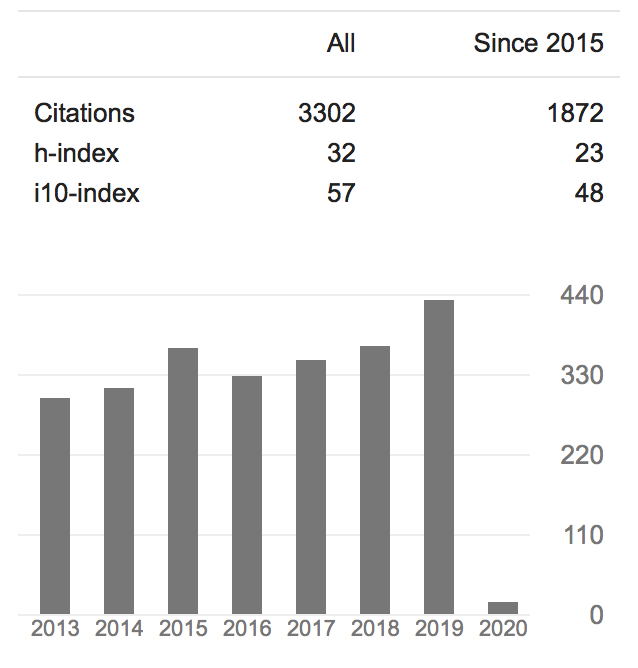 Representative Publications(1) Larsson, A., Hooper, N., Osborne, L., A., Bennett, P., & McHugh, L. (2016). Using brief cognitive restructuring and cognitive defusion techniques to cope with negative thoughts. Behavior modification 40 (3), 452-482(2) McHugh, L. (2015). A contextual behavioural science approach to the self and perspective taking. Current Opinion in Psychology 2, 6-10(3) Hassoulas, A., McHugh, L. & Reed, P. (2014). Avoidance and behavioural flexibility in obsessive compulsive disorder. Journal of anxiety disorders, 28 (2), 148-153(4) McHugh, L. & Wood, R.L. (2013). Stimulus over-selectivity in temporal brain injury: Mindfulness as a potential intervention. Brain Injury, 27, 1595-1599.(5) McHugh, L. Procter, J., Herzog, M., Schock, A. & Reed, P. (2012). The effect of mindfulness on extinction and behavioral resurgence. Learning and Behavior, 1-11.(6) McHugh, L. & Stewart, I. (Eds). (2012). Perspective taking and the self: Contributions and Applications from Modern Behavioral Science. New Harbinger.(7) Hooper, N., Sandoz, E.K., Ashton, J., Clarke, A. & McHugh, L. (2012). Comparing thought suppression and acceptance as coping techniques for food cravings. Eating Behaviors, 13, 62-64.(8) McHugh, L. (2011). A New Approach in Psychotherapy: ACT (Acceptance and Commitment Therapy). World Journal of Biological Psychiatry. 12, 76-9. 
(9) Hooper, N., Davies, N., Davies, L. & McHugh, L. (2011). Comparing thought suppression and mindfulness as coping techniques for spider fear, Consciousness and Cognition, 20, 1824-1830.   (10) McHugh, L., Simpson, A., & Reed, P. (2010). Mindfulness as a potential intervention for stimulus over-selectivity in older adults. Research in Developmental Disabilities, 31, 178-184.Citizenship to ProfessionAssociate editor Journal of Contextual Behavioural ScienceGuest editor for Special issue on Derived Relational Responding and Autistic Spectrum Disorders, Research on Autistic Spectrum Disorders.Reviewer for ESRC, British Academy, and Welcome Trust.Conference Chair (2014). UK and Ireland ACT and Contextual Behavioural Science Conference. Elected Board Member at Large Association for Contextual Behavioral Science (2014-16).Conference Strategy Committee (2012 – present). Association for Contextual Behavioural Science. Conference Programme Chair Association for Contextual Behavioral Science, World Conference Dublin 2019.ADMIN and Teaching UCDGlobal engagement officer School of PsychologyCollege of Social Science and Law Internationalisation Committee board memberAcademic Director Masters in Mindfulness Based InterventionsErasmus coordinator School of PsychologySchool of Psychology Teaching and Learning committee memberModule Coordinator for 2 UG modules and 4 PG modules.Project supervision per year: 5 UG; 2 MSc; 1 DClinDirector of the UCD CBS lab – 13 members (RAs, PhDs, Post Docs).PeriodFunding AgencyAmountTitleRole2018-2020Irish Research Council€40,000Reducing stigma and shame for people experiencing homelessnessPI2016-18Health Research Board€329,818Towards treatment stratification for successful smoking cessation: Harnessing neurocognitive models CI2015-18Irish Research Council€77,000The contribution of an acceptance and commitment therapy based smartphone application to brief intervention towards smoking cessation outcomes: A randomized control trialPI2014-16Irish Research Council€48,000Modelling and remediating the impact of cyber exclusion on adolescentsPI2014-17Irish Research Council€40,500Personal impACT: Using ACT training to enhance charisma skills training in organisational populationsPI2014-15Seed Funding, UCD€5,754Identifying neurocognitive endophenotypes of anxiety versus depression in adolescentsPI2012-14European Commission FP7 - Marie Curie Career Integration Grant€50,000The generalization of self efficacy functionsPI2012-13UCD Seed Funding€6,000Combining novel methods for training perspective-taking with touchscreen technology to create and test a new intervention for children with autismPI2011-12Welsh Institute for Cognitive Neuroscience€3,546€1,773*EEG correlates of the effects of mindfulness on recognition memoryCI2010-13Wales Office of Research and Development for Health and Social Care€63,836Development of a novel mode of service delivery for a psycho-social intervention (PH-ACT) to promote autonomy in socially-isolated olderPI2008-10The Waterloo Trust€34,282€17,141*Structural and cognitive changes in the postpartum brain: A pilot studyCI2008-09The Leverhulme Trust€42,402€21,201*Mechanisms underlying transfer of function after evaluative learningCI2006-07British Academy (BARDA)€50,991Semantic network growth: the relative contribution of stimulus frequency, reinforcement, and time of acquisitionPI